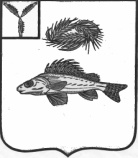 АДМИНИСТРАЦИЯНОВОКРАСНЯНСКОГО МУНИЦИПАЛЬНОГО ОБРАЗОВАНИЯЕРШОВСКОГО МУНИЦИПАЛЬНОГО РАЙОНАСАРАТОВСКОЙ ОБЛАСТИПОСТАНОВЛЕНИЕот   18.07.2022 года							    №36 «О признании утратившим силу                                                                                                         постановления администрации Новокраснянского                                муниципального образования от 07.02.2013 г.  № 7»Рассмотрев протест прокуратуры Ершовского района от 14.07.2022                 № 65-2022, в соответствии с Федеральным законом от 06.10.2003                               № 131-ФЗ   «Об общих принципах организации местного самоуправления в               Российской Федерации», в соответствии со ст.3 №248-ФЗ от 31.07.2020 г. администрация Новокраснянского  муниципального образования ПОСТАНОВЛЯЕТ:       1. Постановление администрации Новокраснянского                                муниципального образования от 07.02.2013 г.  № 7 «Об утверждении административного регламента по исполнению муниципальной функции «Осуществление муниципального земельного контроля за использованием земель юридическими лицами и индивидуальными предпринимателями на территории Новокраснянского МО» - признать утратившим силу.Контроль за выполнением настоящего постановления оставляю за собой.Настоящее постановление вступает в силу со дня его принятия.Глава   Новокраснянского                                                                                 муниципального образования                                   Е.Ю. Кузнецова